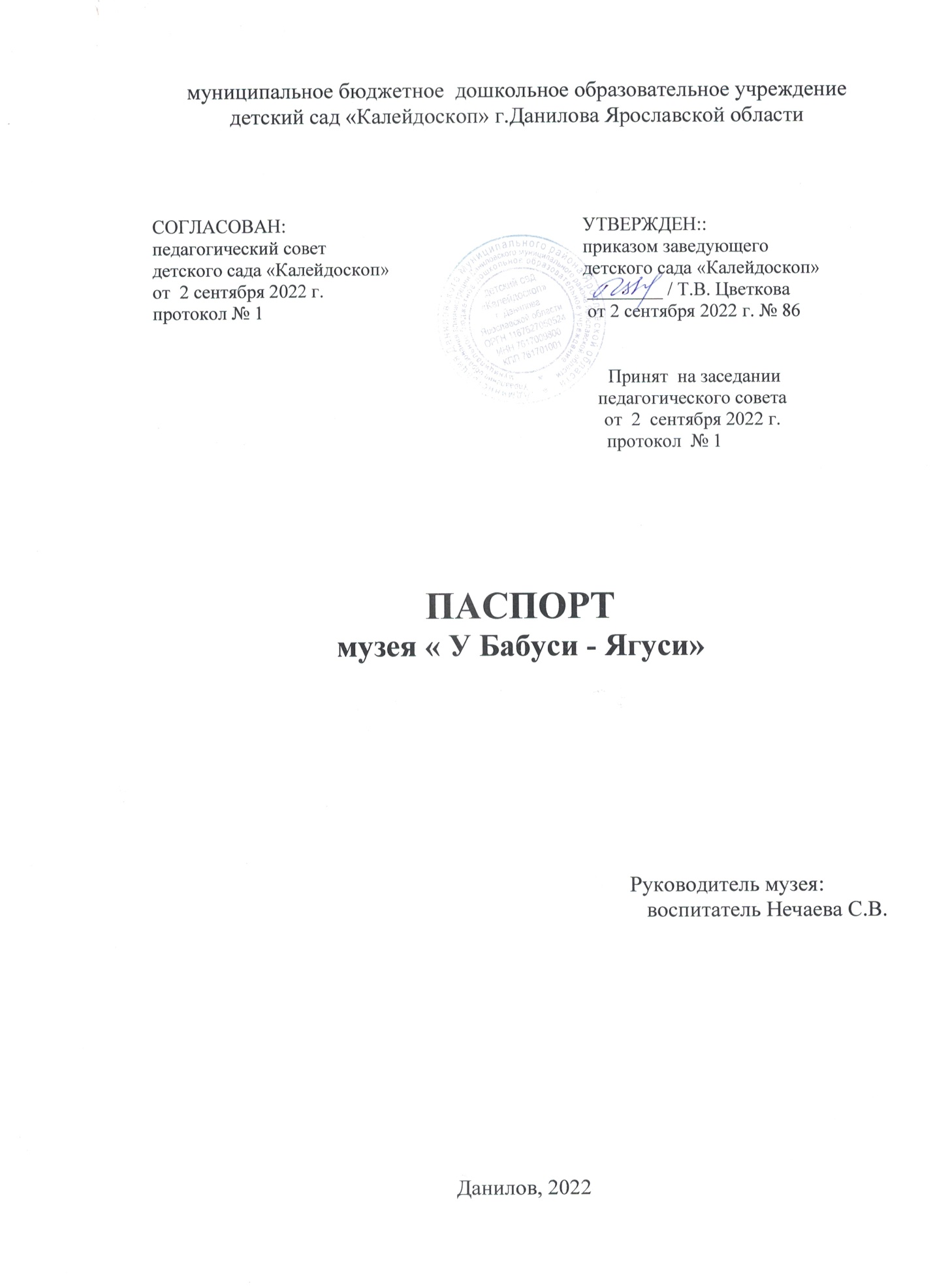 СОДЕРЖАНИЕПаспортные данныеСодержание работы музеяПеречень экспонатов музеяПерспектива развития музея ЛитератураПаспортные данныеНаименование учреждения: муниципальное бюджетное дошкольное образовательное учреждение  детский сад «Калейдоскоп» г. Данилова Ярославской областиНаименование  музея:  « У Бабуси-Ягуси»Адрес: 152072  Россия, Ярославская область, Даниловский район, г.Данилов, ул. Ярославская, д.52АДата открытия: 4 февраля 2021Тип музея: комната русского бытаПрофиль музея: этнография, русское народное творчество, народные обычаиВиды экспонатов: предметы русского деревенского быта, выставка народных промыслов Количество экспонатов: 77Сведения о техническом состоянии комнат: экспозиция  расположена в здании детского сада на первом этаже. Площадь помещения составляет 5 кв.м. Материальное обеспечение: пополнение экспозиции работниками ДОУ, воспитанниками и их родителями.В современных условиях жизни общества одним из центральных направлений работы с подрастающим поколением становится патриотическое воспитание. Развивать у детей понимание культурного наследия и воспитывать бережное отношение к нему необходимо с дошкольного возраста. Музейная педагогика помогает развить у детей интерес к истории и культуре своего народа, учит уважать его традиции, культуру, быт.Цель:воспитание, обучение, развитие и социализация воспитанников детского сада «Калейдоскоп» средствами музея русского быта. Задачи:1. Включить педагогов, детей и родителей в творческий процесс по созданию и пополнению экспозиции музея.2. Обеспечить безопасные, психологически-комфортные, эстетические и здоровьесберегающие условия.3. Способствовать формированию представлений о формах традиционного семейного уклада;4. Ориентировать семью на духовно – нравственное воспитание детей;5. Формировать чувство любви к Родине на основе изучения русских народных традиций;6. Развивать эстетический вкус, умение видеть, ценить и беречь красоту русской старины.АдресностьМузей предназначен для воспитанников ДОУ, педагогов  с целью проведения занятий по образовательным областям, мастер-классов, досугов и праздников с использованием экспонатов музея.Интеграция ОО:• Социально-коммуникативное развитие,• Познавательное развитие,• Речевое развитие,• Художественно-эстетическое развитие,• Физическое развитие.Работа в музее строится на общепринятых принципах:-  принцип доступности заключается в соответствии содержания, методов и форм воспитания и обучения возрастным особенностям дошкольников, уровню их развития;- принцип ассоциативности заключается в насыщении пространства музея символическими элементами;- принцип наглядности заключается в представленных наглядных и практических материалах музея; - принцип интерактивности музейного пространства;  - рациональность использования музейного пространства;-  открытость обществу.2. Содержание работы музеяСодержанием работы музея является:- пополнение фонда музея;- изучение, учёт и хранение собранных материалов;- проведение тематических занятий для дошкольников;- посещение экспозиций сотрудниками, воспитанниками  и гостями ДОУ;- организация народных, фольклорных досугов и развлечений для дошкольников.Формы работы с детьми:• Использование экспонатов музея на занятиях,  в ходе праздников и развлечений• Обрядовые и народные праздники • Развлечения с фольклорной тематикой• Тематические дни• Экскурсии в музей• Вечера сказок• Дидактические игры• Игры с народными игрушками• Театрализованная деятельность• Русские народные игры3. Перечень экспонатов музеяПерспектива развития музея Размещение музея на сайте ДОУ для ознакомления с экспонатами родителей;Пополнение экспозиций экспонатами, подбор детской литературы и наглядного материала для организации на базе музея непосредственной образовательной деятельности;Проведение экскурсий для детей других детских садов, первоклассников;Участие в различных конкурсах, связанных с реализацией музейной технологии.ЛитератураКосарева В.Н.  Народная культура  и традиции. – Волгоград: Учитель,2020Соломенникова О.А. Радость творчества. Ознакомление детей 5-7 лет с народным искусством. – М.: Мозаика-Синтез, 2005Кокуева Л.В. Духовно – нравственное воспитание дошкольников на культурных традициях своего народа. – М. :Аркти, 2005Данилина Г.Н. Дошкольнику – об истории и культуре России. – М.: Аркти, 2003№РазделНаименованиеКоличество1Мебельмакет печки 11Мебельстол деревянный11Мебельлавка деревянная31Мебельполки деревянные31Мебельзеркало12Предметы бытапрялка напольная22Предметы бытаЛопата деревянная12Предметы бытаверетено12Предметы бытакочерга12Предметы бытаухват12Предметы бытакоромысло12Предметы бытаутюг42Предметы быталампа керосиновая32Предметы бытасветило12Предметы бытарубель12Предметы бытавалек12Предметы бытакорыто42Предметы бытаКолотушка 23Посудасамовар33Посудаплетень13Посудагоршок глиняный13Посудачугунок23Посудакрынка53Посудамиска глиняная13Посудаступа13Посудаподнос металлический13Посудачайник заварочный13Посудаложка деревянная34Одежда и обувьКостюм бабы Яги14Одежда и обувьплаток женский45Изделия из тканирушник15Изделия из тканиподзор25Изделия из тканискатерть льняная15Изделия из тканиковрик домотканый35Изделия из тканиГрелка на чайник «Курочка»26Куклыкукла из соломы26Куклыкукла зерновушка17Игрушкиматрешки разборные37Игрушкисвистульки глиняные37Игрушкиптица счастья деревянная18Музыкальные инструментыбалалайка1ИТОГО:77